SIGNAL TRANSDUCTION PATHWAYS
Widely CONSERVED across ALL DOMAINS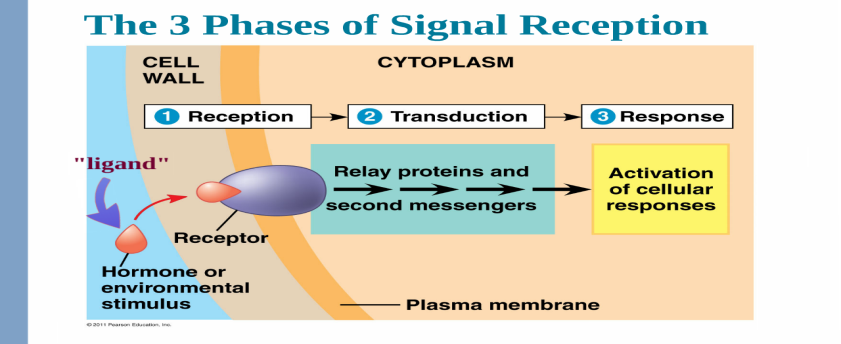 RECEPTION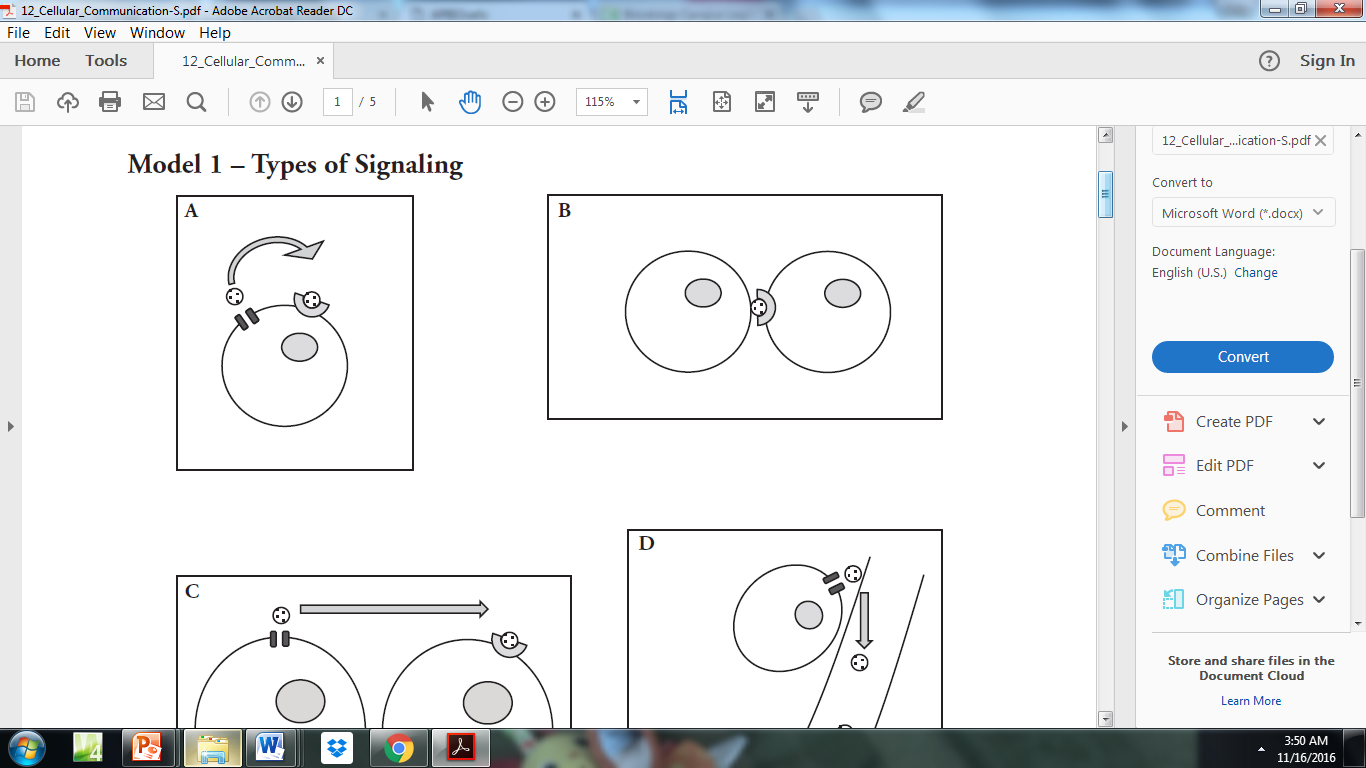 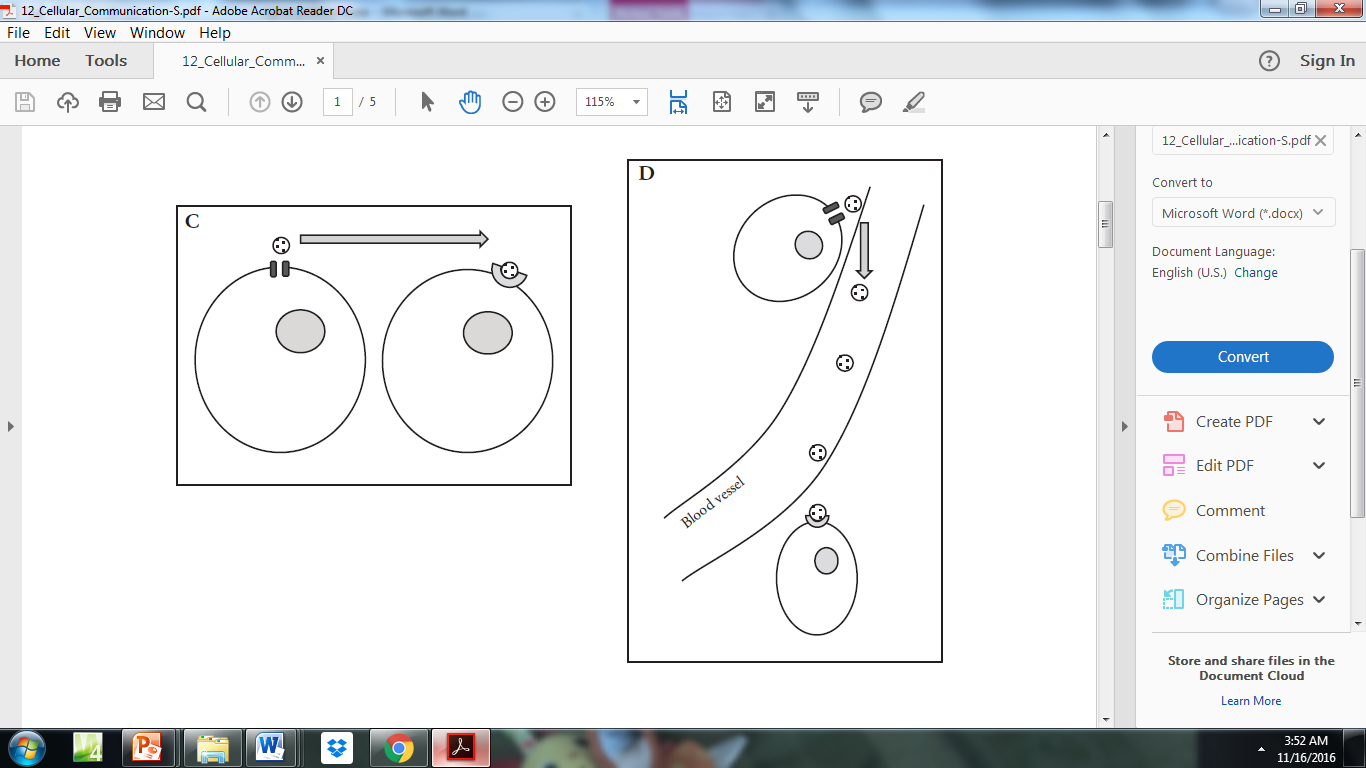 SIGNAL MOLECULES = _______________________
Shape of ligand matches __________________________

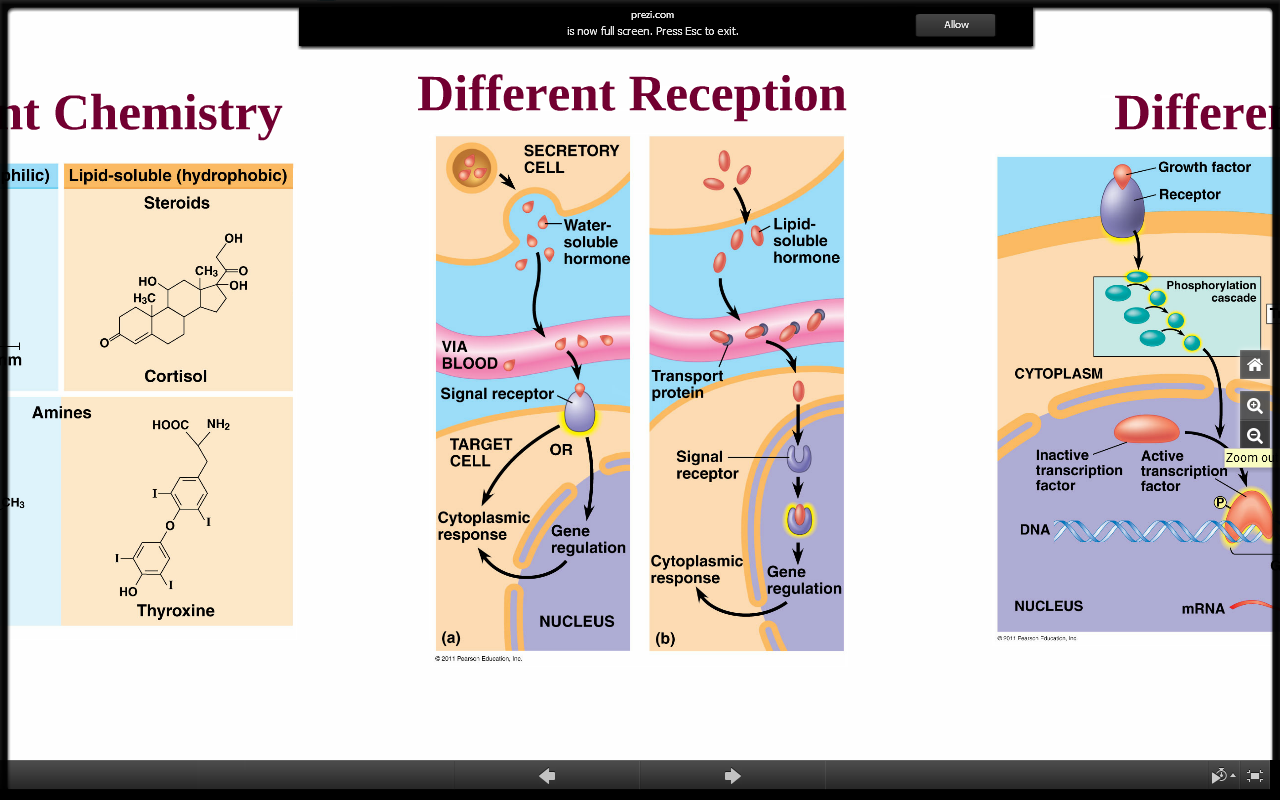 HYDROPHILIC LIGANDS
HYDROPHOBIC LIGANDSTRANSDUCTION = intracellular cascade that transfers/amplifies signal from 
plasma membrane to nucleus or other cellular effectors 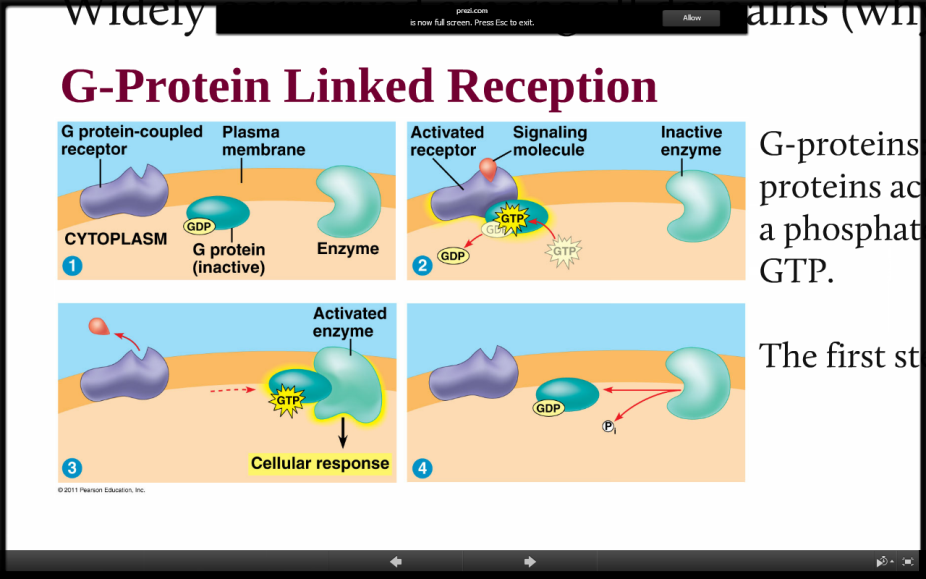 G-PROTEINS:
- attached to ___________________
- are activated by transfer of  phosphate  
     from _________
 - ________________ G-protein can then
   activate another   enzyme
____________________________________________________________________
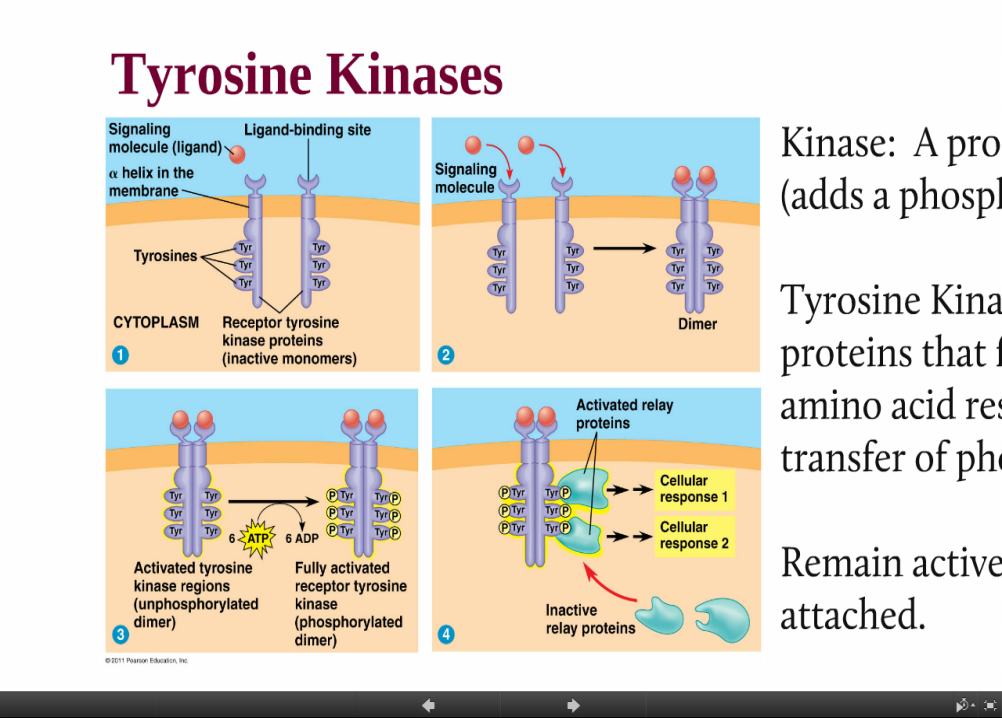 _________________= proteins that 
phosphorylate (add phosphate groups to)
another molecule to “turn it on”

TYROSINE KINASES:
- proteins attached to 
       ________________
- join to form ______________ when
    ligand binds to receptor
- are activated by transfer of  
   phosphate from _________
- remain ACTIVE as long as ligand 
       is attached
                                                                    - ________________ dimers  can then 
                                                                            activate another  enzyme
_____________________________________________________________________

-Ligand binds to ligand-gated ion 
   channel and __________  “gate”
-Incoming IONS act as 
________________________
    to trigger response
-Gate stays open as long as ligand 
    is attached                                                                       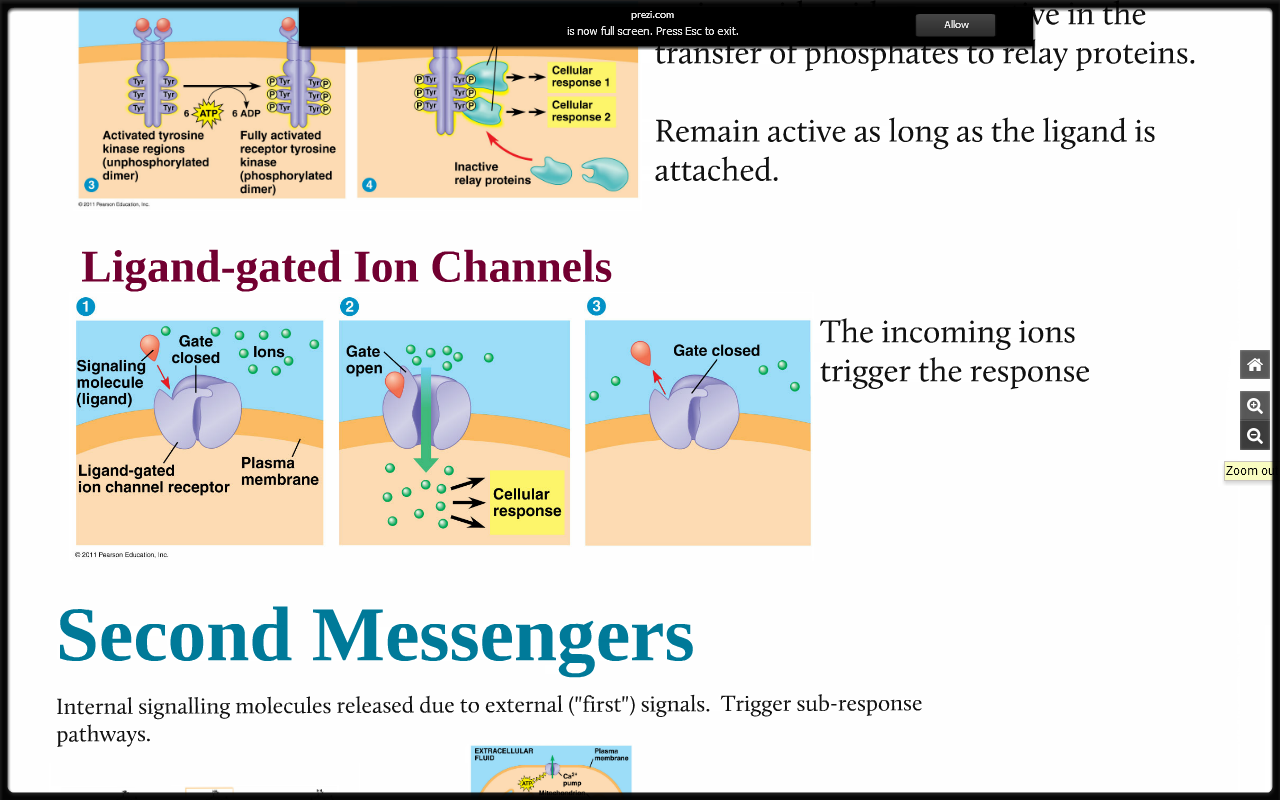 SECOND MESSENGERS
Internal signaling molecules released due to external signal
Trigger response pathway in cell

CALCIUM IONS- Ca++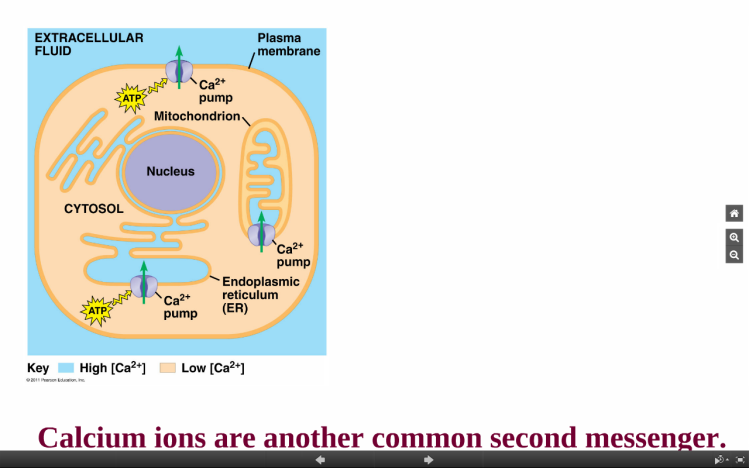 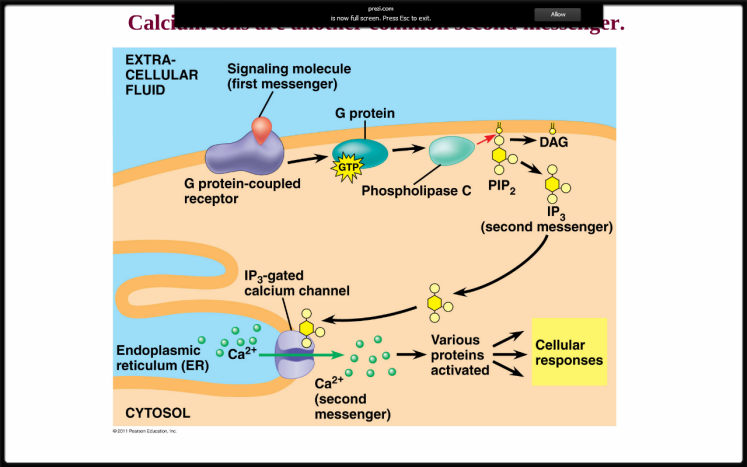  ___________________ of Ca++ ions into cell or
___________________ of Ca++ ions internally can trigger a response
CYCLIC AMP 
Typical SECOND MESSENGER that affects metabolism
Production of c-AMP can activate other molecules
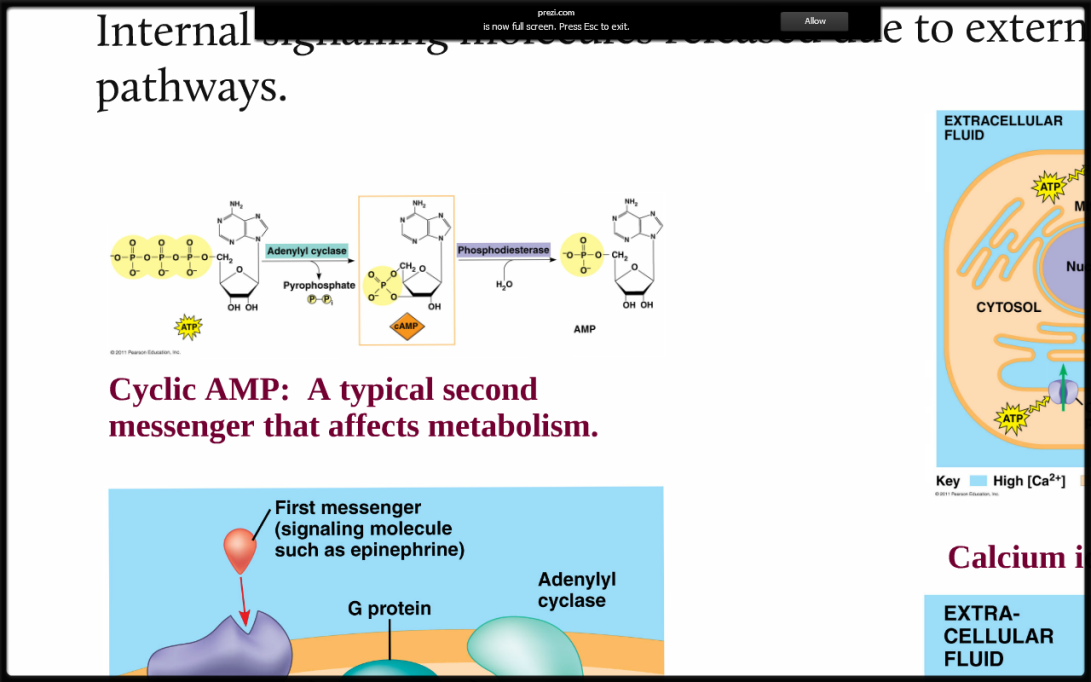 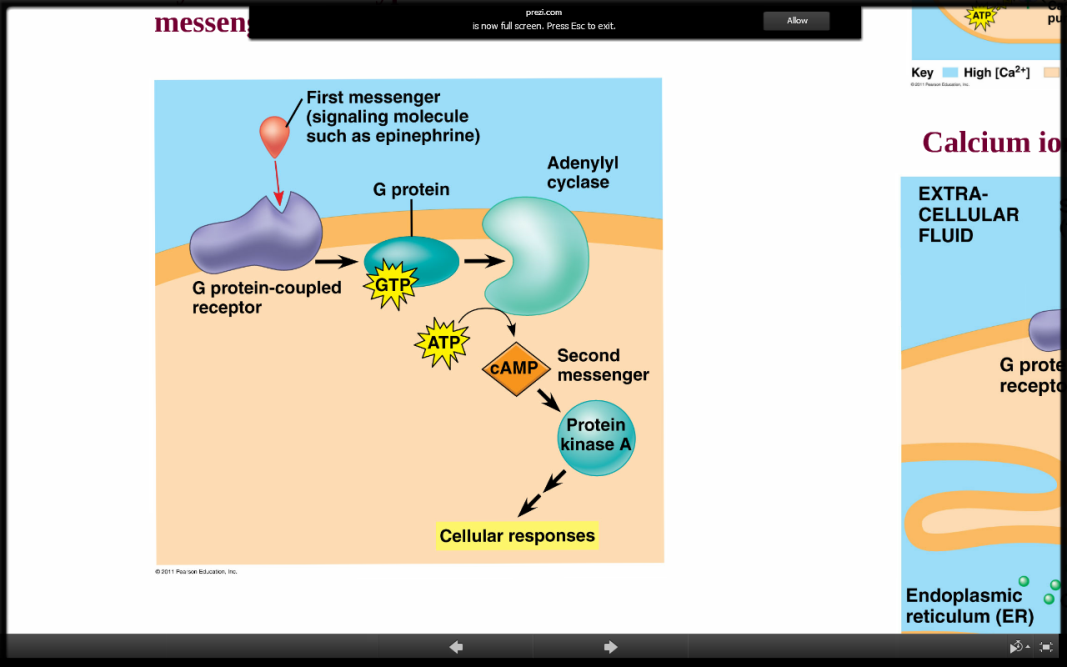 PHSOPHORYLAITON CASCADE
Allows cell to ______________________ original signal



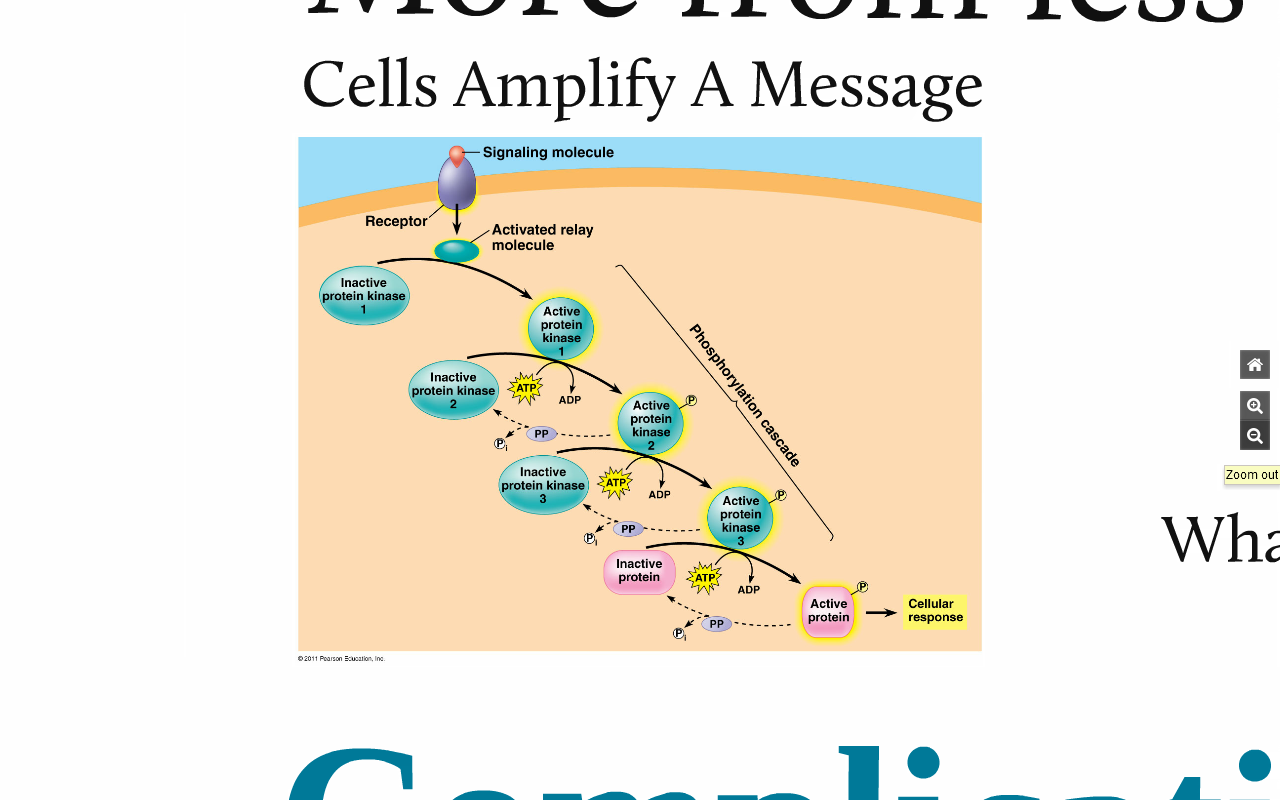 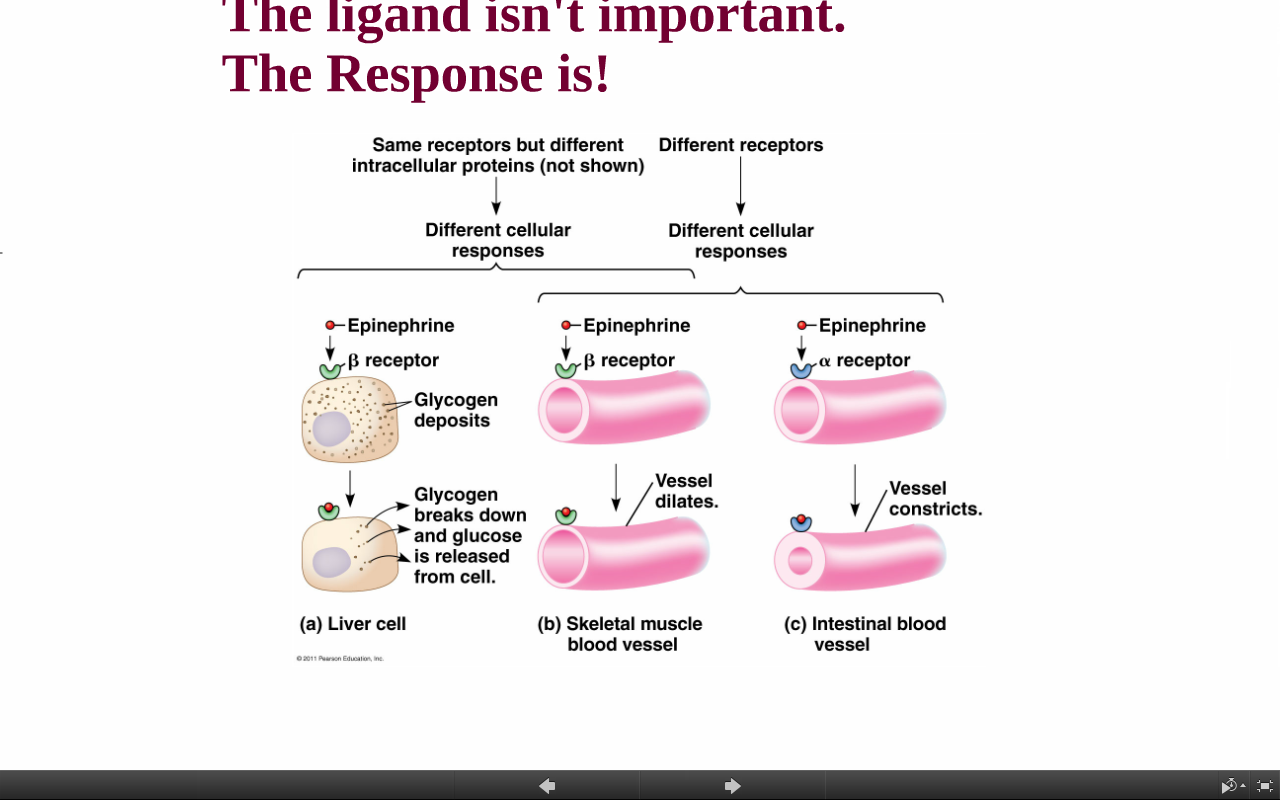 RESPONSE
Gene is turned on 
Message is made and translated into a protein that will do something